Kindergarten AbenteuerlandBrauereistraße 1988639 WaldTel.: 07578 1283Mail: abenteuerland@wald.net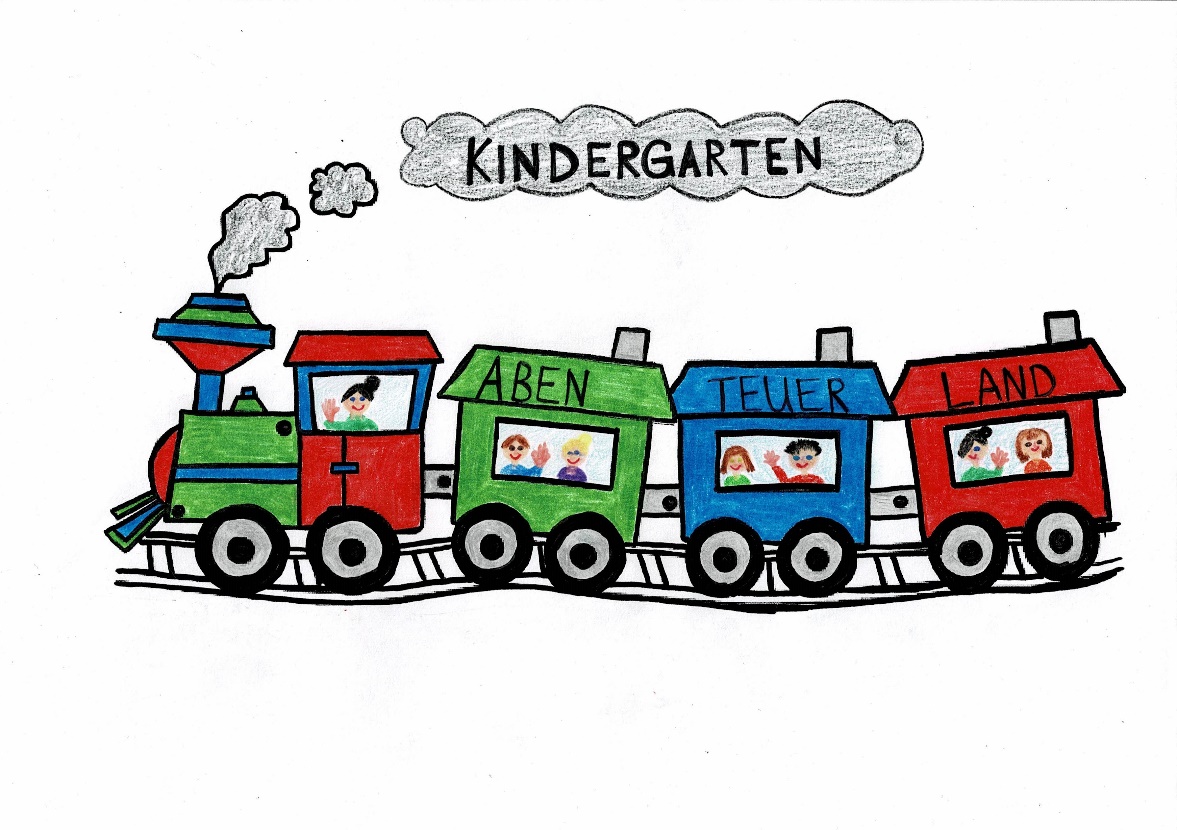 Pädagogische Konzeption1. Vorwort des Trägers2. Leitbild und GrundhaltungKinder sind kleine Forscher und Entdecker. Die Entwicklungsschritte, die Kinder im Alter von 1-6 Jahren durchleben sind enorm. Die Kinder entwickeln wichtige Grundlagen, auf denen ihre weitere Entwicklung aufbaut. Diese wichtige, spannende und aufregende Zeit zu begleiten ist uns ein großes Anliegen. Wir wollen den Kindern bestmögliche Entwicklungsbedingungen bieten und sie in ihrem Spiel und Handeln begleiten. Wir legen großen Wert darauf, dass die Kinder sich bei uns wohlfühlen und wir eine sichere und vertrauensvolle Beziehungsperson für die Kinder darstellen. Eine sichere und vertrauensvolle Beziehung ist die Grundlage unserer Arbeit.Wir respektieren die Vielfalt an Sprachen, Nationen, Religionen und Familiensituationen.Diese Konzeption soll unsere pädagogische Arbeit sichtbar machen.3. Auftrag des KindergartensGrundsätze der Förderung von Kindern in Tageseinrichtungen (§22 SGB VIII)(1) In Kindergärten, Horten und anderen Einrichtungen, in denen sich Kinder für einen Teil des Tages oder ganztags aufhalten (Tageseinrichtungen), soll die Entwicklung des Kindes zu einer eigenverantwortlichen und gemeinschaftsfähigen Persönlichkeit gefördert werden.(2) Die Aufgabe umfasst die Betreuung, Bildung und Erziehung des Kindes. Das Leistungsangebot soll sich pädagogisch und organisatorisch an den Bedürfnissen der Kinder und ihrer Familien orientieren.(3) Bei der Wahrnehmung ihrer Aufgaben sollen die in den Einrichtungen tätigen Fachkräfte und andere Mitarbeiter mit den Erziehungsberechtigten zum Wohl der Kinder zusammenarbeiten. Die Erziehungsberechtigten sind an den Entscheidungen in wesentlichen Angelegenheiten der Tageseinrichtung zu beteiligen.4. Unser Kindergarten4.1 Vorstellung der EinrichtungDer Kindergarten Abenteuerland ist eine Einrichtung der Gemeinde Wald. Er wurde 1994 erbaut. Der Kindergarten verfügt über drei Gruppenräume mit jeweils drei kleineren Nebenzimmern, in die eine Kinderküche integriert ist. Der große Flur ist Treffpunkt und Begegnungsstätte für alle Kinder. Er ist Ort für verschiedene Aktivitäten, wie z.B. Großgruppenspiele, Elternabende oder auch bei besonderen Aktionen/Feiern. 2010 wurde eine der drei Gruppen in eine Krippengruppe abgewandelt. Demnach verfügt der Kindergarten über zwei Regelgruppen für Kinder von 3-6 Jahren und einer Krippengruppe für Kinder von 1-3 Jahren. In der Einrichtung können bis zu 60 Kinder aufgenommen werden, davon sind 10 Plätze für Kinder von 1-3 Jahren.4.2 ÖffnungszeitenIn unserer Einrichtung können folgende Betreuungszeiten gebucht werden:Regelplatz 					Mo – Fr		7.30 Uhr – 12.30 Uhr	für Kinder von 1-3 Jahren	Regelplatz 					Mo – Fr		7.30 Uhr – 12.30 Uhrfür Kinder von 3-6 Jahren 			Di, Do			13.30 Uhr – 16.15 Uhr4.3 EinzugsgebietDas Einzugsgebiet erstreckt sich über die Gemeinde Wald mit den Teilgemeinden Wald, Walbertsweiler, Glashütte und Kappel. In Ausnahmefällen nehmen wir in Absprache mit dem Träger auch Kinder außerhalb des Einzugsgebietes auf. Diese Regelung gilt nur, wenn noch Kindergartenplätze zur Verfügung stehen.4.4 Schichtdienst und NachmittagsregelungVon 7.30 Uhr bis 8.15 Uhr findet der Frühdienst statt. Hier werden die Kinder der Regelgruppen (3-6 Jahre) zunächst in einer Gruppe gemeinsam begrüßt. An den Nachmittagen ist immer eine der Gruppen geöffnet. Die Kinder aus den beiden Regelgruppen (3-6 Jahre) treffen sich gemeinsam in dieser Gruppe. Sie haben so die Möglichkeit in einer anderen Gruppe zu spielen, mit den Kindern der anderen Gruppe in Kontakt zu treten und neue Freundschaften zu knüpfen. 4.5 BusdienstKinder, die aus Walbertsweiler, Kappel und Glashütte kommen, haben die Möglichkeit mit dem Bus in den Kindergarten zu kommen. Der Bus hält an der Bushaltestelle in Wald. Von dort werden die Kinder von den pädagogischen Fachkräften abgeholt und wieder an den Bus gebracht.Die Buszeiten können im Kindergarten erfragt werden. 4.6 TurntageJeden Donnerstag turnen die 3-6 jährigen Kinder (die Regelgruppen wechseln sich ab) in der Turnhalle der Zehn-Dörfer-Halle Wald. Zum Turnen benötigt jedes Kind ein Turnsäckchen und Turnbekleidung wie Turnschuhe bzw. Turnschläppchen, T-Shirt und Turnhose. Bei Geburtstagen, besonderen Aktivitäten, Krankheit oder Urlaub der zuständigen pädagogischen Fachkraft kann das Turnen ausfallen.4.7 DienstagsmixDienstags findet bei uns der Dienstagsmix statt. Dazu werden die Regelgruppen (3-6 Jahre) und die Krippengruppe (1-3 Jahre) in drei Altersgruppen geteilt. (Giraffen, Füchse, Marienkäfer) In den Gruppen finden entwicklungsspezifische und altersgerechte Angebote statt. Zudem haben die Kinder die Möglichkeit mit anderen Kindern in Kontakt zu treten und Freundschaften zu schließen.4.8 SBS – Singen, Bewegen, SprechenMittwochs findet im Kindergarten das Angebot Singen, Bewegen, Sprechen – kurz SBS – statt. Dieses Angebot führt der Musiklehrer Herr Löffler durch und wird von einer pädagogischen Fachkraft begleitet. SBS ist ein musikpädagogisches Bildungsprogramm, das Kinder im Kindergartenalter ganzheitlich fördert. 4.9 Was tun bei Krankheit?Kranke Kinder gehören nicht in den Kindergarten – sie gehören nach Hause. Zur Vermeidung weiterer Ansteckungen ist es wichtig das Kind bei einem schlechten Gesundheitszustand wie Fieber, entzündeten Augen, Husten, Hautausschlag, Durchfall, Übelkeit oder Erbrechen mindestens 24 Stunden zu Hause zu lassen. Insbesondere bei Magen-Darm-Erkrankungen sollte das Kind mindestens 2 Tage nach Abklingen der Symptome dem Kindergarten fernbleiben.5. Tagesablauf5.1 Tagesablauf in den Regelgruppen 7:30 – 8:15 Uhr		Betreuung in der Frühschicht8:15 Uhr			Wechsel in die StammgruppeZeit…… zum Spielen… zum Ausruhen und Entspannen… zum Bewegen… für das freie Vesper (wir legen Wert auf ein gesundes und umweltbewusstes Vesper)… für tägliche Highlights ca. 10:45 Uhr			Stuhlkreis in den jeweiligen Gruppengegenseitiges BegrüßenRahmenthemaProjekteKleingruppenaktivitätenGesamtgruppenaktivitätGeburtstage, Feste feiernLieder, Finger- und Bewegungsspiele11:45 – 12:30 Uhr 		individuelle Abholzeit der Kinder mit Regelplatz13:30 – 14:00 Uhr		Ankommen der Mittagskinder14:00 – 16:15 Uhr		Zeit…… zum Spielen… zum Ausruhen und Entspannen… zum Bewegen… für das freie Vesper (wir legen Wert auf ein gesundes und umweltbewusstes Vesper)15:45 – 16:15 Uhr		individuelle Abholzeit der MittagskinderUnd dann? Freuen wir uns schon auf den nächsten Tag! 5.2 Tagesablauf in der Kinderkrippe7:30 – 	8.45 Uhr		Ankommen in der Krippe				Zeit…				… zum Spielen				… zum Basteln				… zum Bewegen				… zum Ausruhen und Entspannen9:30 – 10:00 Uhr		Gemeinsames Frühstück10:00 – 11:45 Uhr		Zeit…				… zum Spielen				… zum Ausruhen und Entspannen				… zur Körperpflege… zum gemeinsamen Schlusskreis (dazu gehören Fingerspiele, Lieder und Gespräche)				… zum Bewegen				… für frische Luft				… für tägliche Highlights11.45 – 12:30 Uhr		Individuelle Abholzeit der Kinder mit RegelplatzUnd dann? Freuen wir uns schon auf den nächsten Tag! 6. Pädagogische Fachkräfte im KindergartenDie ErzieherinMittlerer Bildungsabschluss oder Abitur1 Jahr Berufskolleg2 Jahre Fachschule für Sozialpädagogik, anschließend AnerkennungsjahrAlternativ: PiA-Ausbildung (Praxisintegrierte Ausbildung)Abschluss „Staatlich anerkannte ErzieherIn“)Die KinderpflegerinHauptschulabschluss2 Jahre Fachschule für KinderpflegeAnerkennungsjahrAbschluss „Staatlich anerkannte KinderpflegerIn“Fachwirt/in im ErziehungswesenAbgeschlossene Berufsausbildung als Erzieher/in und zwei Jahre BerufstätigkeitAbgeschlossene Berufsausbildung als Kinderpfleger/in und drei Jahre BerufserfahrungDauer: 15 Monate)Die Sozialpädagogin/ SozialarbeiterinHochschulreife oder Abitur3 Jahre Duale Hochschule für Sozialwesen              oder Studium an der UniversitätBachelorarbeitAbschluss „Staatlich anerkannte SozialpädagogIn/SozialarbeiterIn“Dazu kommen unsere Praktikanten der Fachschulen und zur Berufsorientierung oder unsere Aushilfen, die uns unterstützen.6.1 Haltung der pädagogischen FachkraftIm Umgang mit den Kindern legen wir großen Wert auf eine wertschätzende und anerkennende Haltung. Wir stehen den Kindern als sicherer und verlässlicher Bindungspartner zur Verfügung und wollen ihnen als positive Vorbilder dienen. Wir achten auf eine liebevolle Atmosphäre, in der es genug Zeit und Geduld, sowie auch Grenzen und Regeln gibt. Zusätzliche Sicherheit geben wir den Kindern durch Rituale und Strukturen im Tages- und Wochenablauf. Wir unterstützen das Kind in seiner ganzheitlichen Entwicklung, gestalten ein anregendes und kindgerechtes Umfeld, welches sowohl Ruhe und Rückzugsmöglichkeiten, als auch Raum für Bewegung bereithält.7. Der OrientierungsplanBei unserer Arbeit orientieren wir uns an dem Orientierungsplan für Bildung und Erziehung des Ministeriums für Kultus, Jugend und Sport Baden-Württemberg.Neben der Erziehung und der Betreuung verfügt ein Kindergarten zudem über einen Bildungsauftrag, wozu der Orientierungsplan konkrete Anregungen gibt. Er lädt dazu ein die Welt mit den Augen eines Kindes zu sehen und setzt bewusst an den Motivationen der Kinder an.Es lassen sich daraus zentrale Fragen ableiten:Was kann das Kind?Was braucht das Kind?Wie nimmt das Kind die Welt war?Wie wird es Teil der Gemeinschaft?Im Orientierungsplan sind folgende Bildungs- und Entwicklungsfelder verankert:KörperSinneSpracheDenkenGefühl und MitgefühlSinn, Werte, ReligionAll diese Bereiche sind eng mit einander verbunden und fließen in unsere tägliche Arbeit mit den Kindern ein. Wir nehmen die Kinder ernst und begleiten sie in ihrem Bildungs- und Förderprozess. 8. Unser Bild vom Kind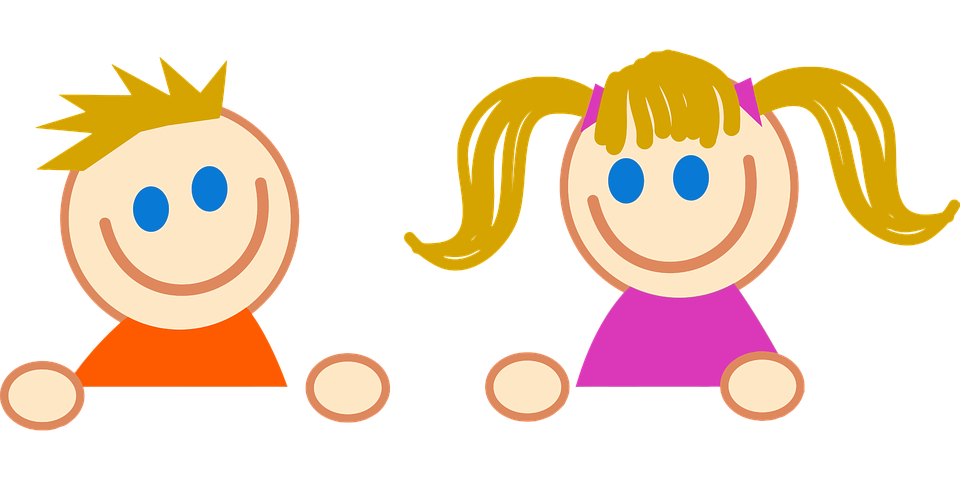 Die Entwicklung und die Entfaltung der eigenen Persönlichkeit im Alter von 1-6 Jahren ist sehr prägend und für die weitere Entwicklung von großer Bedeutung.Das soziale Umfeld hat dabei eine wesentliche Rolle:familiäres Umfeld des Kindeskulturelle SituationWerte und Religionen in der FamilieFreundeskreis der KinderVereine, private Aktivitäten9. Unsere pädagogischen ZieleDie Kinder sollen willkommen sein und sich wohlfühlen.Wir schaffen von Anfang an eine vertrauensvolle Atmosphäre und legen Wert darauf zu jedem Kind eine stabile Beziehung aufzubauen, damit es sich wohlfühlt und sich frei entfalten kann.So wird dieses Ziel umgesetzt: Eingewöhnungskonzept, Rituale und Strukturen im Tagesablauf (Essenszeiten, Stuhlkreis, Begrüßungslieder)Die Kinder werden ganzheitlich in allen Bildungs- und Entwicklungsfeldern gefördert.Wir achten auf ein vielfältiges Spiel- und Lernangebot, welche alle Entwicklungsfelder abdecken. Wir führen Angebote und Aktionen durch die den Interessen und Bedürfnissen des Kindes entsprechen.So wird dieses Ziel umgesetzt: Exkursionen in die Natur, Bewegung (Turnen), kreatives Gestalten, Sinneserfahrungen, SBS, Caruso-Zeit, DienstagsmixDie Kinder nehmen soziale Kompetenzen war.Durch die Stammgruppen erleben die Kinder eine Gemeinschaft und erhalten positive Erlebnisse in der Gruppe. Durch die Frühschicht und die Nachmittagsregelung haben sie zusätzlich die Möglichkeit Begegnungen mit anderen Kindern zu erleben. Wir unterstützen die Kinder sich gegenseitig zu akzeptieren und wertzuschätzen.So wird das Ziel umgesetzt: Kontakte aufbauen und Freundschaften schließen, positives Vorbild sein, Unterstützung bei Streit und VersöhnungDie Kinder werden in ihrem Handeln bestärkt.Wir unterstützen das Kind darin Selbstvertrauen zu entwickeln und zu stärken. Wir ermutigen die Kinder darin, ihre Gefühle wahrzunehmen und mitzuteilen.So wird das Ziel umgesetzt: Angenehme, liebevolle und wertschätzende Atmosphäre, Portfolio, wir ermutigen das Kind zu sein wie es istDie Kinder werden in ihrer Sprachentwicklung unterstützt und gefördert.Wir gestalten eine sprachanregende Umgebung und bieten Sprachanreize im Alltag. Wir bestärken die Kinder darin sich auszudrücken und mitzuteilen. So wird das Ziel umgesetzt: Lieder, Fingerspiele, Bilderbücher, Gespräche, Stuhlkreis, SBSDie Kinder werden dort abgeholt, wo sie stehen.Jedes Kind entwickelt sich im Rahmen seiner Möglichkeiten, sprachlich, körperlich, sozial, emotional und kognitiv. Wir achten darauf die Kinder individuell nach ihren Bedürfnissen zu fördern. Wir berücksichtigen ihre Interessen, ihren Entwicklungsstand und ihre sozialen und familiären Hintergründe.So wird dieses Ziel umgesetzt: Freispiel, Freiräume, verschiedene Materialien sowie Spiel- und Lernangebote, Beobachtung der Kinder in ihren Lernprozessen und in ihrer Entwicklung10. Pädagogische Arbeit10.1 EingewöhnungskonzeptDamit sich alle Kinder bei uns im Kindergarten wohlfühlen legen wir großen Wert auf die Eingewöhnung der Kinder. Bei unserer Eingewöhnung orientieren wir uns am Berliner Modell nach Infans, welches letztlich auf der Bindungstheorie von Bowlby gründet.Der Start im Kindergarten ist für das Kind und auch für die Eltern eine große Veränderung. Meist ist mit dem Eintritt in die Kinderkrippe oder in den Kindergarten das Kind zum ersten Mal von seiner Familie getrennt und verbringt eine gewisse Zeit in einer neuen Umgebung. Um dem Kind und den Eltern die Eingewöhnung so leicht wie möglich zu machen, ist gegenseitige Akzeptanz und Offenheit sehr wichtig.Durch die Eingewöhnung schaffen wir einen feinfühligen Übergang zwischen dem Elternhaus und unserem Kindergarten und bauen eine verlässliche Beziehung zu dem Kind auf. Jedes Kind benötigt seine eigene Zeit für die Eingewöhnung, weshalb der genaue Ablauf individuell auf das Kind abgestimmt wird. In der Regel benötigt die Eingewöhnung ein bis drei Wochen. Sinnvoll ist es, dass das Kind während der Eingewöhnung nur vormittags den Kindergarten besucht. Auch nach der Eingewöhnungsphase sollte die Zeit im Kindergarten langsam und behutsam gesteigert werden. 10.2 Das FreispielWir legen großen Wert darauf, den Kindern genügend Zeit für das Freispiel zu bieten. Spielen und Lernen sind im Freispiel eng miteinander verknüpft. Die Kinder lernen im Spiel. Das Freispiel ist eine selbstgestaltete Spielzeit. Die Kinder wählen das Spielmaterial, den Spielpartner und den Spielort selbst. Die pädagogischen Fachkräfte begleiten die Kinder dabei, beobachten die Kinder, setzen Impulse und sind Spielpartner. Sie gestalten die Räumlichkeiten und das Spielmaterial vielfältig, sicher und kindgerecht.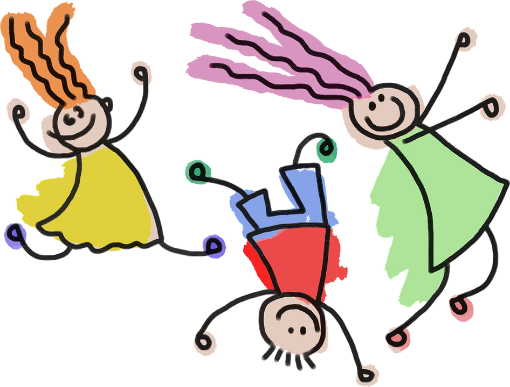 10.3 Das PortfolioDas Portfolio dokumentiert die Entwicklung des Kindes über die gesamte Kindergartenzeit. Für jedes Kind wird ein Portfolio geführt, welches die Kinder jederzeit anschauen können. Sie können sich über die gemeinsamen Erlebnisse austauschen. Am Ende des Kindergartens darf jedes Kind sein Portfolio mit nach Hause nehmen.Themen des Portfolios:Das bin Ich: SelbstportraitEingewöhnungszeitGruppenzugehörigkeitFeste, Aktivitätenbesondere KunstwerkeFotos10.4 Der StuhlkreisJeden Tag findet ca. um 10.45 Uhr der Stuhlkreis/ Sitzkreis in den Gruppen statt. Im Stuhlkreis werden unter anderem Ausdauer, Aufmerksamkeit, Konzentration und das Einüben von Gesprächsregeln gefördert.Wie sieht solch ein Stuhlkreis aus?BegrüßungsritualeBesprechung des TagesGesprächeSingen von LiedernSprechen von Fingerspielen, Gedichten oder ReimenLesen von Bilderbüchern, Geschichten…Erarbeiten von verschiedener Themen (Jahresablauf, Jahresthema…)10.5 PflegesituationFür die Pflegesituationen nehmen sich die pädagogischen Fachkräfte Zeit. Das Kind steht im Mittelpunkt. Das Handeln wird sprachlich begleitet und dem Kind wird die Möglichkeit gegeben, die Wickelsituation mitzugestalten. Währenddessen findet ein feinfühliger Dialog zwischen dem Kind und der Erzieherin statt. In dieser intimen Situation legen wir Wert auf einen respektvollen Umgang miteinader.10.6 Umgewöhnung von der Kinderkrippe in den KindergartenDer Wechsel der Krippenkinder in die Regelgruppe ist für die Kinder mit zahlreichen Veränderungen und Anforderungen verbunden. Die gewohnte Umgebung verändert sich und sie müssen sich auf größere Gruppen, andere Räumlichkeiten, neue Regeln und neue Bezugspersonen einstellen.Um diesen Übergang sanft zu gestalten, geben wir Acht auf eine feinfühlige Umgewöhnung, welche von den pädagogischen Fachkräften begleitet wird. Vor dem Wechsel (zum Folgemonat des 3. Geburtstages) finden regelmäßige Besuche in der neuen Gruppe mit einer Erzieherin der Krippe statt. Die pädagogischen Fachkräfte beider Gruppen tauschen sich über die Gewohnheiten und Bedürfnisse des Kindes aus. Das Kind wird in der Krippengruppe verabschiedet und wird von allen Kindern in die Regelgruppe verabschiedet. 10.7 Übergang in die GrundschuleZwischen dem Kindergarten und der Grundschule Wald findet eine verlässliche Zusammenarbeit statt, welche für einen reibungslosen Übergang der Giraffen-Kinder in die Grundschule sehr wichtig ist. Die Zusammenarbeit mit der Grundschule beinhaltet folgende Punkte:Regelmäßige Kooperationsstunden mit der KooperationslehrerinSchulführung und SchulbesucheBesuche der KooperationslehrerinElternabende für die künftigen ErstklasselternNicht nur das letzte Kindergartenjahr bereitet das Kind auf die Schule vor, sondern die gesamte Kindergartenzeit. Im letzten Kindergartenjahr bieten wir den Maxi-Kindern zusätzliche Angebote, um sie bestmöglich auf den Start in der Schule vorzubereiten:Regelmäßige „Maxistunde“ im DienstagsmixJedes Kind bekommt dafür ein Mäppchen mit StiftenGestaltung eines JahreskalendersSchultüten bastelnSchulranzenfestGiraffenausflugVorschulaufgaben im Freispiel11. ErziehungspartnerschaftEltern und pädagogische Fachkräfte sind wichtige Partner. Gemeinsam tragen Sie Verantwortung für die Entwicklung, Unterstützung und Förderung des Kindes. Die Grundlage für eine gelingende Erziehungspartnerschaft bilden gegenseitige Akzeptanz, Vertrauen und ein wertschätzender Umgang untereinander. Bei der Zusammenarbeit berücksichtigen die pädagogischen Fachkräfte die besonderen kulturellen und familiären Bedingungen. Wir legen Wert auf einen regelmäßigen Austausch zwischen den Eltern und Fachkräften. Berichte und Erzählungen aus dem Alltag der Eltern mit ihren Kindern erweitern den Blickwinkel der pädagogischen Fachkraft. Beobachtungen und Sichtweisen der Fachkräfte geben wiederum oft wichtige Impulse für die Eltern. Angebote für die Eltern:Aufnahmegespräch mit der GruppenleitungSie lernen uns kennenWir bekommen erste Informationen über das Kind Eingewöhnung wird besprochen und Termin wird festgelegtEntwicklungsgesprächEinmal jährlich findet ein Entwicklungsgespräch stattAuch hier legen wir großen Wert auf den AustauschDie Eltern bekommen im Voraus einen Fragebogen zu ihrem Kind, den sie zum Gespräch ausgefüllt mitbringenTür- und AngelgesprächeWichtige Informationen können jederzeit beim Bringen oder Abholen weitergegeben werdenTür- und Angelgespräche werden nach Möglichkeit der Situation in der Gruppe geführtElternabendZu Beginn des Kindergartenjahres laden wir die Eltern zu einem Elternabend einWeitergabe an Informationen, Wahl des Elternbeirats, gegenseitiges Kennenlernen, Austausch untereinanderFesteWährend des Jahres laden wir zu Aktionen oder Festen in unseren Kindergarten ein.12. KooperationspartnerZum Wohle der Kinder und deren Familien arbeiten wir mit folgenden Partnern zusammen:Ausbildungsschulen / FachschulenAndere KindergärtenGrundschuleLandratsamt Sigmaringen, Fachbereich Jugend, Soziales und GesundheitZahngesundheitHaus St. BernhardKloster WaldFrühförderung GoldöschschuleTherapeutenBücherei WaldSprachheilkindergarten RengetsweilerGemeinde, örtliche Vereine, Geschäfte, Firmen13. Beschwerdemanagement13.1 Beschwerdemanagement für Kinder Die Kinder werden in unserem Kindergarten wahrgenommen und wertgeschätzt. Wir legen Wert darauf, dass jedes Kind sich bei uns wohlfühlt und ein vertrauensvolles Verhältnis zu den pädagogischen Fachkräften hat. Wir stehen jedem Kind offen gegenüber. In allen Alltagsgesprächen mit den Kindern berücksichtigen wir ihre Meinung und nehmen ihre Anliegen ernst. Einfühlsam werden Äußerungen und Meinungen der Kinder wahrgenommen. Den Kindern werden Möglichkeiten aufgezeigt, ihre Anliegen mitzuteilen und Kritik zu äußern. Die pädagogischen Fachkräfte nehmen aufmerksam die verbalen und nonverbalen Signale der Kinder wahr und gehen darauf ein. Wo kann dies geschehen:Während des Freispiels bei einer pädagogischen FachkraftIm MorgenkreisBeim EssenIm Dialog mit dem Kind§8a SGB VIII Schutzauftrag bei KindeswohlgefährdungDie Gemeinde Wald und das Jugendamt Sigmaringen haben eine schriftliche Vereinbarung, zur Umsetzung des Schutzauftrages. Alle pädagogischen Fachkräfte des Kindergarten Abenteuerlands sind über das Verfahren zum § 8a informiert und wissen, wie zu handeln ist.Hat eine pädagogische Fachkraft einen Verdacht auf Kindeswohlgefährdung, ist sie gemäß § 8a SGB VIII verpflichtet, eine insofern erfahrene Fachkraft zur Beratung und Unterstützung hinzuzuziehen. Diese steht der pädagogischen Fachkraft beratend bezüglich möglicher Vorgehensweisen und Hilfemöglichkeiten für die betroffene Familie zur Seite. Falls notwendig wird das Jugendamt informiert. Durch dieses Vorgehen ist das Wohl des Kindes, als auch die schnellstmögliche Unterstützung der Familie gewährleistet.13.2 Beschwerdemanagement für ElternZwischen den Eltern und den pädagogischen Fachkräften besteht eine Atmosphäre des gegenseitigen Respekts und Vertrauens. Wir legen Wert auf gegenseitiges Verständnis. Was aber tun, wenn einmal der Schuh drückt? Im gegenseitigen Respekt erfahren die Eltern, dass Sie ihre Anliegen jederzeit äußern können. Anregungen und konstruktive Kritik bringen unsere Arbeit und die Zusammenarbeit weiter. Nur durch eine offene Rückmeldung an das Team können Sorgen, Bedenken und Bedürfnisse erkannt werden. Wir nehmen Ihre Rückmeldung ernst und suchen gemeinsam mit Ihnen nach möglichen Lösungen.Eltern können sich mitteilen:bei Entwicklungsgesprächenbei „runden Tischen“über den Elternbeiratbei individuellen Einzelgesprächen14. QualitätssicherungDienstbesprechungenWöchentlich finden im gesamten Team, als auch in der Gruppe Dienstbesprechungen statt. Hier werden aktuelle Themen, organisatorische Punkte, die pädagogische Arbeit und vieles mehr besprochen.Pädagogischer TagPro Halbjahr findet ein pädagogischer Tag statt, bei denen es um die organisatorische und pädagogische Planung geht.KonzeptionsentwicklungDie Konzeption wird in regelmäßigen Abständen auf den aktuellen Stand überprüft. Gegebenenfalls wird sie überarbeitet und aktualisiert.FortbildungenDie pädagogischen Fachkräfte nehmen an Fortbildungen teil, welche meist vom Jugendamt Sigmaringen organisiert sind. QualitätsstandardsDie pädagogischen Fachkräfte verwenden für ihre Arbeit dieselben wissenschaftlich fundierten Beobachtungs- und Entwicklungsbögen. Auseinandersetzung mit FachliteraturDen pädagogischen Fachkräften stehen aktuelle pädagogische Fachzeitschriften und  Fachliteratur im Kindergarten zur Verfügung.Impressum:Pädagogische Fachkräfte des Kindergarten AbenteuerlandBrauereistraße 1988639 WaldQuellenangabe:Orientierungsplan für Bildung und Erziehung in Baden-WürttembergHerausgeber: Herder-Verlag, Freiburg im Breisgau 2014KindertagesbetreuungsgesetzSozialgesetzbuch § VIIIStand: März 2024